Сумська міська радаВиконавчий комітетРІШЕННЯвід  03.06.2020  №  295             У зв’язку із перенесенням Поминальних днів на Троїцьку батьківську поминальну суботу, враховуючи потреби мешканців Сумської міської об’єднаної територіальної громади, беручи до уваги рішення Священного Синоду від 09 квітня 2020 року, керуючись частиною першою статті 52 Закону України «Про місцеве самоврядування в Україні», виконавчий комітет Сумської міської радиВ И Р І Ш И В :06 - 07    червня   2020 року   подовжити     маршрути     руху     міського  пасажирського транспорту, які мають кінцеву зупинку «Баранівка», до центрального входу Баранівського міського кладовища. Рекомендувати    ПП    «Согор»      06 - 07     червня    2020       року передбачити додатковий транспорт для перевезення пасажирів на автобусному маршруті № 26 «Центр - 40-ва підстанція».Контроль   за   виконанням   цього рішення покласти на заступника міського голови, керуючого справами виконавчого комітету Пака С.Я.Міський голова								О.М. ЛисенкоЯковенко, 700-667Розіслати: до справи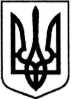 Про рух міського пасажирського транспорту 